КОНКУРС  ЛУЧШИХ  УЧИТЕЛЕЙ  ОБЩЕОБРАЗОВАТЕЛЬНЫХ  УЧРЕЖДЕНИЙДЛЯ ДЕНЕЖНОГО  ПООЩРЕНИЯ ЗА  ВЫСОКОЕ ПЕДАГОГИЧЕСКОЕ МАСТЕРСТВО  И ЗНАЧИТЕЛЬНЫЙ ВКЛАД В ОБРАЗОВАНИЕ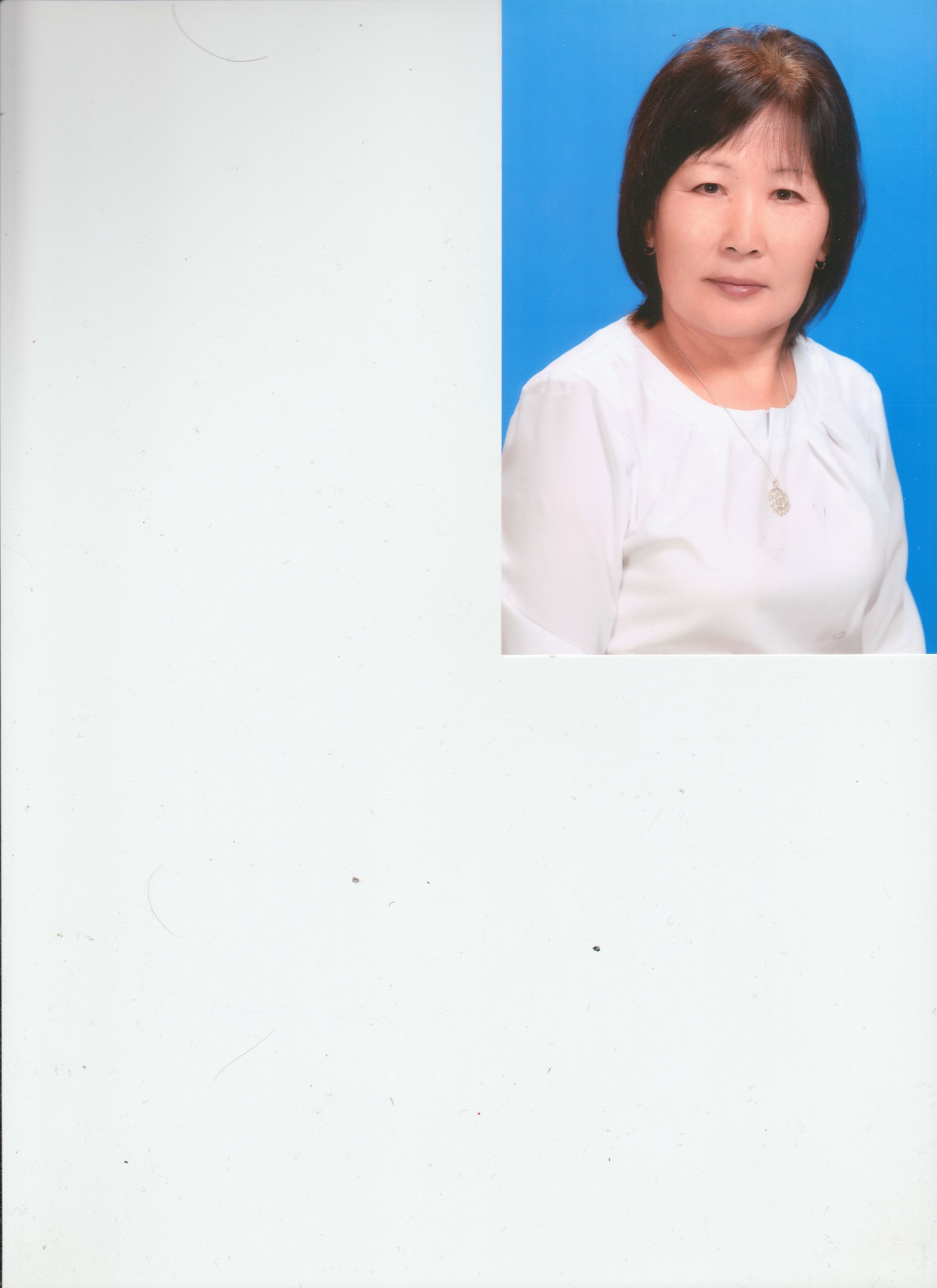 ФЕДОРОВА ВАЛЕНТИНА НИКИФОРОВНА,учитель начальных классов МОУ «Кутанинская средняя общеобразовательнаяшкола им. А.А.Иванова – Кюндэ»Сунтарского улусаРеспублики Саха (Якутия)Дата рождения: 9 августа 1959 годаОбразование: среднее-специальное в . окончила Намское педучилище,  высшее в . окончила Якутский государственный университет имени М. К. АммосоваОбщий трудовой стаж: 44 годаПедагогический стаж: 37 летУровень профессиональной деятельности:  высшийНаграды:Бронзовый знак ЦК ВЛКСМ «Молодой гвардеец пятилетки»-  (28 сентября1980 г.) Почетная грамота за добросовестный труд. (26 сентября .)Диплом за хорошую подготовку победителя настольных игр.( 7 декабря, .)Почетная грамота за плодотворный труд в обучении и воспитании младших школьников . (март, .)Почетная грамота обладателю номинации «Талант» улусного конкурса «Лучший вожатый года – 2003» . (28 февраля .)Диплом «Активный классный руководитель» (31 мая, .)Грамота ИПКРО за многолетнюю плодотворную деятельность в сфере последипломного образования учителей и в связи с 65 – летием методической службы Республики Саха (Якутия) ( г. Якутск , .)Грамота за хорошую подготовку учащихся на улусной выставке «Бумажный бум»(15 февраля .)Грамота за хорошую подготовку учащихся на улусном конкурсе рисунков, посвященного 60 – летию Великой Победы. (февраль, .)Почетная грамота Министерства образования Республики Саха (Якутия)  ( г.Якутск , .)Грамота за хорошую подготовку победителя кустовой НПК школьников        (14 апреля .)Диплом обладателю номинации «Мастер своего дела» на улусном конкурсе          классных руководителей.( 15 ноября, .)Участник 1 Вилюйской республиканской педагогической ярмарки       «Образовательная марка – 2008» «Качество образования и развитие        образовательных  сетей».(.)Грамота в номинации «Лучший классный руководитель».( 30 мая .)Грамота за 3 место на улусном конкурсе творческих работ учащихся «Моя классная – самая классная». (14 апреля, .)Диплом обладателю номинации «Творческий классный руководитель – 2008»(31 мая, .)Почетная грамота за распространение опыта работы в Чурапчинском улусе на тему «Поиск, проблемы. Предшкольное образование» . (6 июня .)Почетная грамота за отличную подготовку призеров улусной олимпиады по якутскому языку.( 6 июня, .)Почетная грамота – победитель конкурса лучших учителей Российской Федерации. (Приказ Минобрнауки России от 1 июля 2009г. №236)Отличник образования Республики Саха (Якутия). от 19 марта 2012г. Удостоверение №12-76.Грант Главы Кутанинского наслега. Администрация СП «Кутанинский наслег» 30 декабря 2015г.Почетная грамота с нагрудным серебряным знаком. МР «Сунтарский улус (район)». 2017г.Удостоверение №67.Общественные поручения:Избиралась членом женсоветаПредседателем школьной профсоюзной организации Руководитель МО (2005 г, с 2018г). Зам. председателя школьной профсоюзной организации.  Руководитель түөлбэ «Дьулуур»Семейное положение: замужем, имеет 2 дочерей, 1 сына.Хобби: пение, шитье, волейбол. 